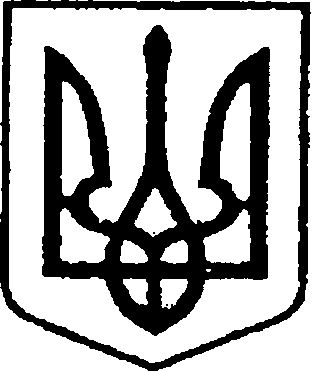 УКРАЇНАЧЕРНІГІВСЬКА ОБЛАСТЬН І Ж И Н С Ь К А    М І С Ь К А    Р А Д АВ И К О Н А В Ч И Й    К О М І Т Е ТР І Ш Е Н Н Я від ___ квітня 2021 року	              м. Ніжин	                                         №___   Про нагородження відзнакоювиконавчого комітету Ніжинськоїміської ради «Герой Чорнобиля»Відповідно до  статей 40, 42, 59 Закону України «Про місцеве самоврядування в Україні», рішення виконавчого комітету Ніжинської міської ради Чернігівської області «Про затвердження Положення про нагородження відзнаками виконавчого комітету Ніжинської міської ради учасників ліквідації наслідків аварії на Чорнобильській АЕС» від 27.02.2020р. №51, розглянувши клопотання голови Ніжинського осередку Всеукраїнської громадської організації інвалідів «Союз. Чорнобиль. Україна» Валерія Толочка, виконавчий комітет Ніжинської міської ради вирішив: 1.Нагородити відзнакою виконавчого комітету Ніжинської міської ради «Герой Чорнобиля» наступних учасників ліквідації наслідків аварії на Чорнобильській АЕС:1.1.Безпалого Володимира Миколайовича;1.2.Дьоміна Василя Вікторовича;1.3.Момота Григорія Миколайовича;1.4.Полозняка Валерія Володимировича;1.5.Сипливця Сергія Андрійовича;1.6.Чернишова Василя Федоровича;1.7.Сахна Юрія Івановича;1.8.Вакуленка Миколу Івановича;1.9.Гузія Юрія Васильовича;1.10.Коновала Миколу Григоровича;1.11.Кошового Олега Петровича;1.12.Мерзлікіна Віталія Анатолійовича;1.13.Мархай Світлану Станіславівну;1.14.Миронця Григорія Миколайовича;1.15.Тімахова Віталія Антоновича;1.16.Куріла Андрія Івановича;1.17.Бову Федора Володимировича;1.18.Кочергу Григорія Івановича;1.19.Кубрака Олександра Івановича;1.20.Русака Івана Яковича;1.21.Подолянка Миколу Олександровича;1.22.Гомоляку Сергія Ігоровича;1.23.Бутенка Володимира Федоровича;1.24.Подсосонного Миколу Вікторовича;1.25.Біріна Юрія Олександровича;1.26.Петренко Христину Михайлівну;1.27.Вадюхіна Геннадія Володимировича;1.28.Колосова Володимира Юрійовича;1.29.Рудика Віктора Івановича;1.30.Кирієнка Миколу Тихоновича;1.31.Коркішка Анатолія Івановича;1.32.Нещерета Івана Миколайовича;1.33.Зоца Ігоря Олександровича;1.34.Глушка Анатолія Анатолійовича;1.35.Левенець Ніну Миколаївну – вдову;1.36.Кожуховську Ольгу – вдову.2.Відділу юридично-кадрового забезпечення апарату виконавчого комітету Ніжинської міської ради (Лега В. О.) забезпечити оприлюднення цього рішення на офіційному сайті Ніжинської міської ради.3.Відділу бухгалтерського обліку апарату виконавчого комітету Ніжинської міської ради (Єфіменко Н.Є.)  забезпечити виконання цього рішення у частині видачі відзнак.4.Контроль за виконанням цього рішення покласти на керуючого справами виконавчого комітету Ніжинської міської ради Салогуба В.В.Міський голова							Олександр КОДОЛАПояснювальна запискадо проекту рішення «Про нагородження відзнакою виконавчого комітету Ніжинської міської ради «Герой Чорнобиля»Відповідно до ст. 40 Закону України «Про місцеве самоврядування                в Україні», рішення виконавчого комітету Ніжинської міської ради Чернігівської області «Про затвердження Положення про нагородження відзнаками виконавчого комітету Ніжинської міської ради учасників ліквідації наслідків аварії на Чорнобильській АЕС» від 27.02.2020р. №51, розглянувши клопотання голови Ніжинського осередку Всеукраїнської громадської організації інвалідів «Союз Чорнобиль Україна» Валерія Толочка, пропонуються кандидатури до нагородження відзнакою «Герой Чорнобиля». Проект рішення   «Про нагородження відзнакою виконавчого комітету Ніжинської міської ради «Герой Чорнобиля» складається з чотирьох розділів.Відділ юридично-кадрового забезпечення апарату виконавчого комітету Ніжинської міської ради, відповідно до Закону України «Про доступ                       до публічної інформації», забезпечує опублікування цього рішення на офіційному сайті Ніжинської міської ради.Доповідати проект рішення на засіданні буде начальник сектора кадрової політики відділу юридично-кадрового забезпечення апарату виконавчого комітету Ніжинської міської ради Кучер Людмила Сергіївна.Начальник відділу юридично-кадровогозабезпечення апарату виконавчогокомітету Ніжинської міської ради                                                    В’ячеслав ЛЕГА